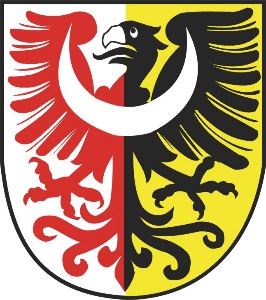 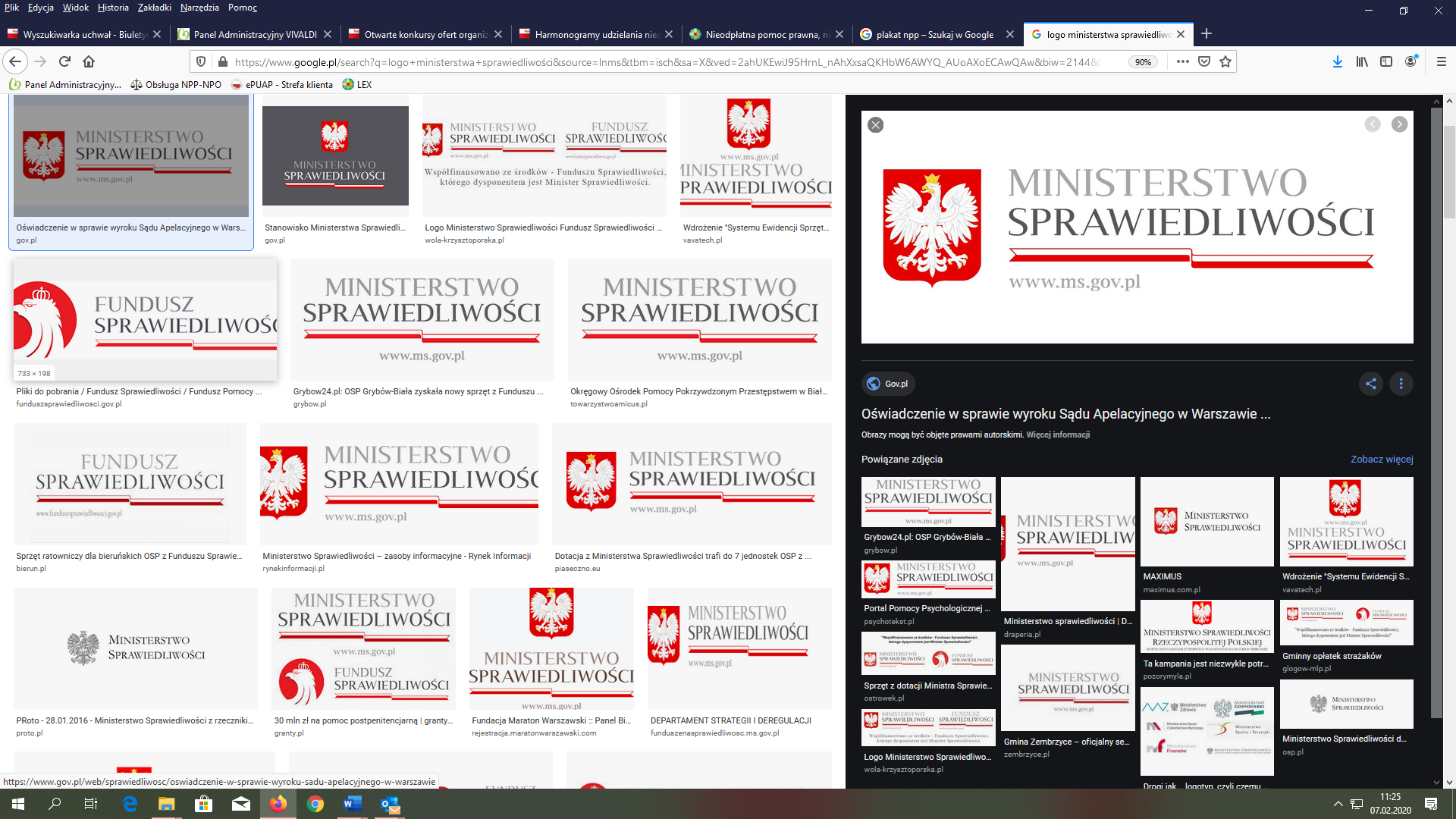 Na terenie Powiatu Ząbkowickiego funkcjonują trzy Punkty nieodpłatnej pomocy prawnej:Ząbkowice Śląskie przy ul. 1 Maja 15c; - poniedziałek od 12:00 do 16:00- wtorek od 10:00 od 14:00- środa od 13:00 od 17:00- czwartek od 11:00 do 15:00- piątek od 10:00 do 14:00Złoty Stok przy ul. Rynek 22, obsługiwanym przez Fundację w Służbie Wsi- poniedziałek od 13:00 do 17:00- wtorek od 8:00 do 12:00- środa od 9.00 do 13:00- czwartek od 13:00 do 17:00- piątek od 12:00 do 16:00Ziębice przy ul. Wojska Polskiego 10, obsługiwanym przez Fundację w Służbie Wsi.- poniedziałek od 9:30 do 13:30- wtorek od 13:30 do 17:30- środa od 10:30 do 14:30- czwartek od 12:00 do 16:00- piątek od 10:00 do 14:00Nieodpłatna pomoc prawna przysługuje każdej osobie, która nie jest w stanie  ponieść kosztów odpłatnej pomocy prawnej.Więcej informacji można uzyskać w Starostwie Powiatowym w Ząbkowicach Śląskichtel. 74 8162 852